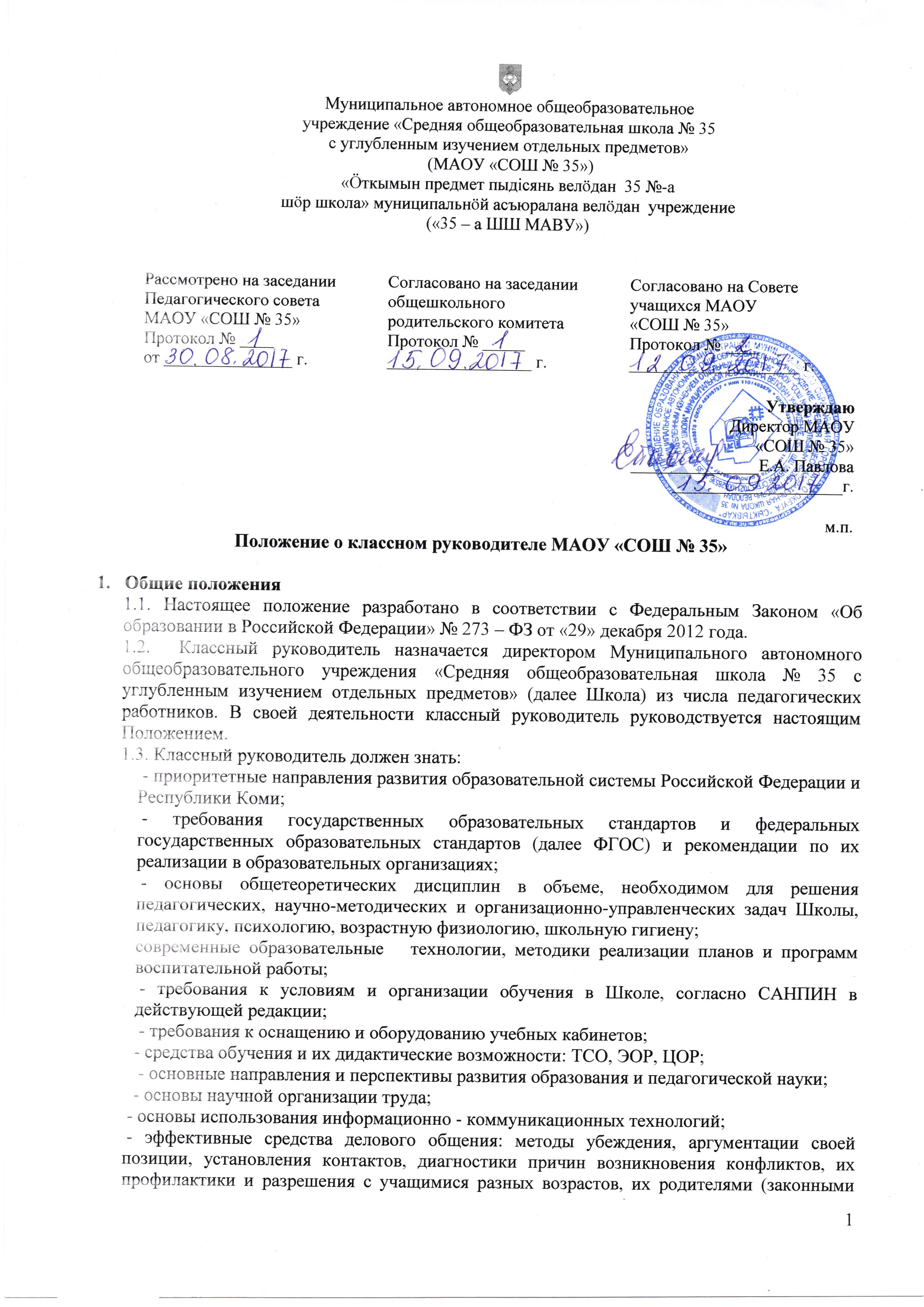 представителями), членами педагогического коллектива, представителями администрации,    - основы экологии, экономики, социологии;  - правила внутреннего трудового распорядка Школы;  - правила и нормы охраны труда, техники безопасности и противопожарной защиты.1.4.  В своей деятельности учитель- классный руководитель должен соблюдать  законы и иные нормативно-правовые акты, регламентирующие образовательную деятельность в образовательной организации, Конвенцию о правах ребенка;  руководствоваться  Конституцией РФ и Республики Коми, Федеральным Законом «Об образовании в Российской Федерации», Трудовым, Уголовным кодексами РФ и  Кодексом РФ об административных правонарушениях, распоряжениями, приказами  органов управления образованием всех уровней по вопросам образования и воспитания обучающихся, трудовым законодательством, правилами и нормами охраны труда, техники безопасности и противопожарной защиты, требованиям САНПИН в  действующей редакции, а также Уставом и локальными  актами Школы (в том числе правилами внутреннего трудового распорядка, приказами и распоряжениями директора, должностной инструкцией учителя, трудовым договором).Основные задачи и функции классного руководителя2.1. Основными задачами классного руководителя являются:- формирование классного коллектива как воспитывающей среды, обеспечивающей развитие каждого ребенка; - организация всех видов групповой, коллективной и индивидуальной деятельности классного коллектива;- обеспечение благоприятного психологического климата в классе.2.2. К основным функциям классного руководителя относятся:а) аналитическая:- изучение индивидуальных особенностей учащихся;- изучение и анализ развития классного коллектива;- анализ и оценка семейного воспитания каждого учащегося;- анализ и оценка уровня воспитанности учащихся и всего классного коллектива.б) организационно-педагогическая:- организация и стимулирование разнообразной деятельности учащихся;- установление связи Школы и семей учащихся;- организация взаимодействия классного коллектива со специалистами служб сопровождения, внешкольными организациями.в) коммуникативная:- регулирование межличностных отношений между учащимися;- установление оптимальных взаимоотношений «учитель — ученик»;- создание общего благоприятного психологического климата в коллективе.Формы работы классного руководителя с учащимися.Выбор конкретных форм работы с классным коллективом является прерогативой классного руководителя. При этом он ориентируется на приоритет следующих форм работы с современными школьниками:-дискуссионных,-игровых,-поисковых,-исследовательских,-состязательных,-творческого труда,-ролевого тренинга,-психологических (позволяющих ребенку оценить себя).Обязанности классного руководителя4.1. Ведет документацию, отражающую ход и результативность воспитательной работы психолого-педагогические карты на каждого учащегося, классный журнал, план воспитательной работы, предоставляет администрации Школы сведения об успеваемости и посещаемости учащихся;4.2. Организует деятельность учащихся по соблюдению положений Устава и локальных актов Школы;4.3.Ведет совместную деятельность с педагогами-предметниками, родителями (законными представителями) учащихся, специалистами служб сопровождения, организациями и учреждениями в целях обеспечения эффективности образовательного процесса, оптимального функционирования и развития классного коллектива, согласования единства требований, предъявляемых к учащимся;4.4. Организует работу по пропаганде среди учащихся здорового образа жизни, становления гармонично развитой личности, в том числе через факультативы, секции, и т. п;4.5.Непосредственно и постоянно участвует в школьной жизни учащихся, содействуя их оптимальному общению, полноценному обучению, адаптации к современным жизненным условиям, выработке у учащихся чувства собственного достоинства, любви и уважения к Родине, семье, другим людям, природе, к общечеловеческим ценностям, правам и свободам человека;4.6. В случае возникновения конфликтной ситуации классный руководитель информирует родителей (законных представителей) учащихся (участников конфликта), с целью организации эффективного взаимодействия с родителями (законными представителями) и учащимися класса. Корректирует план воспитательной работы с классом с целью предотвращения конфликтных ситуаций. Привлекает к работе школьную службу медиации.4.7. В случае возникновения конфликтной ситуации между учителем – предметником и учащимися, классный руководитель информирует родителей (законных представителей) учащихся (участников конфликта), с целью организации эффективного взаимодействия с родителями (законными представителями), учащимися класса и учителем - предметником. Учитель – предметник должен самостоятельно выяснить причины возникновения конфликтной ситуации, оценить возможные последствия, определить степень вины участников конфликта, принять меры к устранению конфликтной ситуации.4.8. Организовать дежурство учащихся по классу (по желанию учащегося и разрешению родителя/законного представителя);4.9. Организовать дежурство класса по Школе;4.10. Организовать участие учащихся во внеурочных мероприятиях;4.11. Организовать выборы учащихся класса в школьные детские объединения;4.12. Контролировать посещаемость учащимися учебных занятий класса;4.13. Контролировать успеваемость учащихся класса;4.14. Контролировать соблюдение учащимися Устава Школы,Правил внутреннего распорядкадля учащихся; 4.15. Контролировать ведение дневников учащихся класса;4.16. Контролировать организацию питания учащихся класса.4.17. Проводить работу с родителями учащихся по информированию об успеваемости и посещаемости учащихся, их поведения и взаимоотношений с учителями - предметниками и одноклассниками.4.18. Обеспечивать благоприятные условия для развития познавательных интересов учащихся, расширения их кругозора.Права классного руководителяКлассный руководитель имеет право:5.1.Право на свободу выбора и использования педагогически обоснованных форм, средств, методов воспитания;5.2.Право на творческую инициативу, разработку и применение авторских программ и методов воспитания в пределах реализуемой воспитательной программы;5.3.Право на выбор учебников, учебных пособий, материалов и иных средств воспитания в соответствии с образовательной программой и в порядке, установленном законодательством об образовании;   5.4.Право на участие в разработке воспитательных программ, курсов внеурочной деятельности, методических материалов и иных компонентов образовательных программ;5.5.Право на осуществление научной, научно-технической, творческой, исследовательской деятельности, участие в экспериментальной и международной деятельности, разработках и во внедрении инноваций;5.6.Право на бесплатное пользование библиотеками и информационными ресурсами, а также доступ в порядке, установленном локальными нормативными актами организации, осуществляющей образовательную деятельность, к информационно-телекоммуникационным сетям и базам данных, учебным и методическим материалам, музейным фондам, материально-техническим средствам обеспечения образовательной деятельности, необходимым для качественного осуществления педагогической, научной или исследовательской деятельности в организациях, осуществляющих образовательную деятельность; 5.7.Право знакомиться с жалобами и другими документами, содержащими оценку его работы, давать по ним объяснения;5.8.Право на бесплатное пользование образовательными, методическими и научными услугами организации, осуществляющей образовательную деятельность, в порядке, установленном законодательством Российской Федерации или локальными нормативными актами;5.9.Право на участие в управлении образовательной организацией, в том числе в коллегиальных органах управления, в порядке, установленном уставом этой организации;5.10.Право приглашать от имени администрации Школы родителей (законных представителей) учащихся для информирования об учебных успехах и проблемах их детей, нарушениях ими локальных актов Школы;5.11.Право требоватьот учащихся соблюдения правил поведения и выполнения ими Устава Школы, правил распорядка для учащихся.5.12. Право требовать от посторонних лиц покинуть закрепленное за классным руководителем помещение, если на данное посещение не было дано разрешение администрации; 5.13.Право на участие в обсуждении вопросов, относящихся к деятельности образовательной организации, в том числе через органы управления и общественные организации;5.14.Право на объединение в общественные профессиональные организации в формах и в порядке, которые установлены законодательством Российской Федерации;5.15.Право на обращение в комиссию по урегулированию споров между участниками образовательных отношений;5.16.Право на защиту профессиональной чести и достоинства, на справедливое и объективное расследование нарушения норм профессиональной этики педагогических работников.5.17.Право повышатьсвою квалификацию;5.18.Право на защиту профессиональной чести и достоинства; защищать свои интересы самостоятельно и /или через представителя, в том числе адвоката, в случае дисциплинарного расследования или служебного расследования, связанного с  нарушением классным руководителем норм профессиональной этики; имеет право на конфиденциальность дисциплинарного (служебного) расследования, за исключением случаев, предусмотренных законом;5.19.Иные трудовые права, меры социальной поддержки, установленные федеральными законами и законодательными актами субъектов Российской Федерации.6.Ответственность классного руководителя6.1. За неисполнение или ненадлежащее исполнение обязанностей, определенных настоящим Положением.6.2. За применение, в том числе однократное, методов воспитания, связанных с физическим или психическим насилием над личностью учащихся, классный руководитель может быть освобожден от обязанностей классного руководителя.6.3. За выполнение приказов об охране труда и соблюдении правил техники безопасности и обобеспечении пожарной безопасности; за нарушение правил пожарной безопасности, охраны труда, санитарно-гигиенических правил организации образовательного процесса классный руководитель привлекается к административной ответственности в порядке и случаях, предусмотренных административным законодательством.6.4. За виновное причинение Школе или участникам образовательного процесса ущерба, в том числе морального, в связи с исполнением (неисполнением) обязанностей, а также прав, предоставленных настоящим Положением, классный руководитель несет материальную ответственность в порядке и пределах, установленных трудовым или гражданским законодательством. 6.5. За жизнь и здоровье учащихся во время образовательного процесса и внеклассных мероприятий, проводимых классным руководителем; за принятие мер по оказанию доврачебной помощи пострадавшему, оперативное извещение администрации Школы о несчастном случае;6.6. За проведение инструктажа с учащимися по охране труда на учебных занятиях, во внеурочных и воспитательных мероприятиях с обязательной регистрацией в Журнале инструктажа учащихся по охране и безопасности труда; за организацию изучения учащимися правил по охране труда, дорожного движения, поведения в быту и т.п.; за осуществление контроля за соблюдением правил (инструкций) по охране труда.7.Взаимоотношения.Классный руководитель:Работает в соответствии с планом деятельности Школы на учебный год, программой воспитания с классом;Связи по должности с руководителем школьного методического объединения классных руководителей, заместителем директора по НМР, ВР.Подчиняется непосредственно заместителю директора по воспитательной работе, получает от него информацию нормативно-правового и организационно-методического характера, отчитывается о проделанной работе.Документация классного руководителя. Программа воспитательной деятельности.Журнал инструктажейПротоколы заседаний родительского комитета и родительских собраний;Иная документация, связанная с обязанностями классного руководителя.9.Заключительные положения9.1. Настоящее Положение подлежит рассмотрению на Педагогическом совете, согласуется на заседании общешкольного родительского комитета, Совете учащихся и утверждается приказом директора Школы. Внесение изменений и дополнений в настоящее Положение также подлежит рассмотрению на Педагогическом совете и согласованию на заседании общешкольного родительского комитета, Совета учащихся (оформляется протоколом), утверждается приказом директора Школы.9.2.Настоящее положению вступает в силу с даты его утверждения.9.3.Настоящее Положение подлежит размещению на официальном сайте Школы. 9.4.Вопросы, не урегулированные данным Положением, подлежат рассмотрению в соответствии с действующим законодательством Российской Федерации, Республики Коми, Уставом школы, другими локальными актами Школы.9.5.Настоящее положение утрачивает силу с момента признания его утратившим силу.